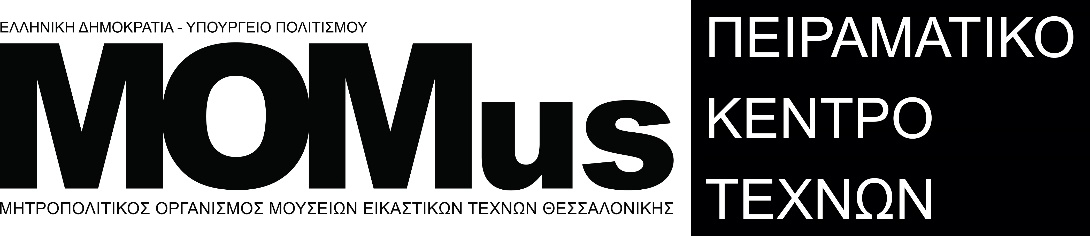 Θεσσαλονίκη, 05 Μαρτίου 2024Δελτίο ΤύπουΕκθέσεις 2024MOMus-Πειραματικό Κέντρο Τεχνών(Αποθήκη Β1, Προβλήτα Α’, λιμάνι Θεσσαλονίκης)Με πρόγραμμα τακτικής εναλλαγής, το οποίο μπορεί να αντλεί περιεχόμενο από όλο το φάσμα των τεχνών, το Πειραματικό Κέντρο Τεχνών του MOMus επιδιώκει να αποτελέσει τον ενεργοποιητή των πολιτισμικών αντανακλαστικών του κοινού και της διαδραστικής επικοινωνίας μαζί του, συνεπώς και την αναδιαμόρφωση των καλλιτεχνικών ή άλλων συμβάσεων. Η λειτουργία του ως ένα είδος δημιουργικού κόμβου, το διαφοροποιεί από τους υπόλοιπους μουσειακούς φορείς του MOMus, τους οποίους όμως μπορεί δυνητικά και να ενώσει.Για το 2024, το πρόγραμμά του επενδύει στην επανενεργοποίηση σχέσεων με φορείς της πόλης, την προσήλωση στις υβριδικές καλλιτεχνικές συζεύξεις, στη διασταύρωση των καλλιτεχνικών ειδών και στη διακαλλιτεχνική επικοινωνία, στην ανάδειξη της ερευνητικής διάστασης που καθορίζουν το σύγχρονο καλλιτεχνικό και θεσμικό έργο, και τέλος στη σύμπραξη τέχνης, τεχνολογίας και επιστήμης.Δημήτρης Παπαϊωάννου. Inside Διοργάνωση: 26ο Φεστιβάλ Ντοκιμαντέρ Θεσσαλονίκης 08 – 17 Μαρτίου 2024Το 26ο Φεστιβάλ Ντοκιμαντέρ Θεσσαλονίκης υποδέχεται τον διεθνώς αναγνωρισμένο δημιουργό (σκηνοθέτη, χορογράφο, εικαστικό και περφόρμερ) Δημήτρη Παπαϊωάννου, φωτίζοντας τις πολύπλευρες πτυχές ενός καλλιτέχνη που διατρέχει διαφορετικές μορφές τέχνης και έκφρασης, επαναπροσδιορίζοντας τα όρια της αναπαράστασης, της αλληγορικής δύναμης των εικόνων και της επικοινωνίας του καλλιτεχνικού έργου με τον θεατή. Η βίντεο-εγκατάσταση Inside είναι ένας δωδεκάωρος εικαστικός διαλογισμός στον οποίο ο Δημήτρης Παπαϊωάννου μάς καλεί να καθίσουμε αναπαυτικά, να ξαπλώσουμε, να πιούμε, να χαλαρώσουμε, να ονειρευτούμε ή και να κοιμηθούμε ακόμα στη φιλόξενη ατμόσφαιρά του. Παράλληλα με την βίντεο-εγκατάσταση, θα παρουσιαστεί το Backside -ένα φιλμ-καταγραφή των μυστικών μηχανισμών του Inside και της ακαταμάχητης γοητείας των πρωταγωνιστών της- που γύρισε και μόνταρε ο ίδιος ο δημιουργός στα παρασκήνια της μαραθώνιας εξάωρης παράστασης.Επιμέλεια: Ορέστης ΑνδρεαδάκηςΈνας δικός τους τόπος. Πειραματικό εργαστήριο-έκθεση21 Μαρτίου – 07 Απριλίου 2024Η έκθεση αποτελεί ένα εξαιρετικό δείγμα της ερευνητικής διάστασης γύρω από την παραγωγή του σύγχρονου καλλιτεχνικού έργου. Οι φοιτητές του 5ου Εργαστηρίου της Σχολής Καλών Τεχνών του ΑΠΘ υπό τη διεύθυνση του Λάμπρου Ψυρράκη, κατά το εργαστηριακό μάθημα της Ράνιας Εμμανουηλίδου, κλήθηκαν να πειραματιστούν, να ξεφύγουν από το μέσο που κατά κανόνα δουλεύουν, να εγκαταλείψουν το πεδίο στο οποίο αισθάνονται ασφαλείς και να αναζητήσουν νέες ανεξερεύνητες περιοχές. Το εργαστήριο τους έφερε σε επαφή με την διαδικασία στησίματος ενός συνολικού concept, προετοιμασίας και συνύπαρξης σε μια ομαδική έκθεση σε μουσειακό πλαίσιο. Τα έργα που προέκυψαν θίγουν προσωπικά, ενδοσκοπικά ζητήματα, τη σχέση ανθρώπου-φύσης-πολιτισμού, και την μετά την κλιματική αλλαγή εποχή. Καλλιτέχνες: Sarkis Hambaryan, Δάφνη Βλασιδου και Ευσταθία Σαββίδου, Ευαγγελία Θεολόγου, Μοσχούλα Κατσιπη, Άννα Μπότου, Ελισάβετ Μωραΐτη, Ρένα Νικολαΐδου, Αλεξάνδρα Παπαβασιλείου, Έλσα Παπαγιαννοπούλου, Μαρία Περογλου, Εβελίνα Ράπη, Γεωργία Ραχμάνη, Ανδριάνα Ρίζου, Μαρία Άννα Σαουρίδου, Μαλαματένια Σουλιώτη, Κατερίνα Σχοινά, Γεωργία Σώζου, Αννέτα Τιμοθέου, Καλλιόπη ΦεσσάραΕπιμέλεια: Λυδία ΧατζηιακώβουΈλλη Χρυσίδου. Αrt in social politics brings chance 11 – 18 Απριλίου 2024Πρόκειται για μία εγκατάσταση/περφόρμανς της καταξιωμένης και πολιτικά μαχόμενης εικαστικού Έλλης Χρυσίδου, από πραγματικές εικόνες και σχέδια, video και ήχους, σελίδες ημερολογίων σε έναν διάλογο, όπου η πολιτική και η τέχνη καλούνται να απαντήσουν στο Ερωτηματολόγιο του Marcel Proust. Είναι η καταγραφή/ παρουσίαση μιας προσωπικής βιωμένης εμπειρίας της πολιτικής και της τέχνης, την περίοδο 2010-2019, με σκοπό την επανατοποθέτηση στον πρωταρχικό και κυρίαρχο ρόλο της τέχνης στη διαμόρφωση της πολιτικής αλλά και της άσκησής της, ως μία πράξη που επιδιώκει την ενδυνάμωση της κοινότητας. Η εικαστικός ολοκληρώνει την συγκεκριμένη προβληματική και βρίσκεται σε άμεση συνομιλία με το πρόσφατο παρελθόν της πόλης. Επιμέλεια: Έλλη ΧρυσίδουΒασίλης Αλεξάνδρου. Πολιτικά νωθρό / Politically rekt 25 Απριλίου – 12 Μαΐου 2024Η θεωρία συνδέεται με την πράξη, την εικαστική πραγματικότητα και την ψηφιακή εποχή και η πολιτική με την ίδια την τέχνη, μέσα από τις εικαστικές προτάσεις του εικαστικού Βασίλη Αλεξάνδρου. Βασισμένη στην practice-based διδακτορική διατριβή που έχει ξεκινήσει ο εικαστικός από τον Μάρτιο του 2020 στο Τμήμα Τεχνών Ήχου και Εικόνας του Ιονίου Πανεπιστημίου, με τίτλο «Πολιτική τέχνη στην ψηφιακή εποχή», η έκθεση θα  συμπεριλάβει τις περισσότερες από τις διαδραστικές εγκαταστάσεις που πραγματεύεται ο ίδιος στην έρευνά του. Επιμέλεια: Ειρήνη ΠαπακωνσταντίνουΙστορίες της / Herstories17 Μαΐου-15 Σεπτεμβρίου 2024Στον απόηχο των διεθνών συζητήσεων για το φύλο και τις ταυτότητες και της  γενικότερης τάσης διερεύνησης της γυναικείας δημιουργίας που συντελείται τελευταία από πολλά μουσεία και στη χώρα μας, η έκθεση επιχειρεί να αναδείξει τη γυναικεία φωτογραφική παραγωγή από τη Μεταπολίτευση μέχρι τις μέρες μας. Πρόκειται για ένα εγχείρημα που για πρώτη φορά συντελείται στην Ελλάδα, μέσα από δύο άξονες στους οποίους θα κινηθεί η έκθεση -«Φεμινισμός, ακτιβισμός και ταυτότητες» και «Η διερεύνηση του φωτογραφικού μέσου»- που θα αναπτυχθούν αντίστοιχα στο Μουσείο Φωτογραφίας και το Πειραματικό Κέντρο Τεχνών του MOMus, στο λιμάνι Θεσσαλονίκης. Η έκθεση θα πλαισιωθεί από πρόγραμμα παράλληλων δράσεων που θα ανακοινωθεί και εντάσσεται στο πρόγραμμα του Europride 2024Επιμέλεια: Ηρώ Κατσαρίδου, Αρετή Λεοπούλου, Αλεξάνδρα Μόσχοβη, Πηνελόπη ΠετσίνηStereoma. Φεστιβάλ Ηλεκτροακουστικής Μουσικής και Οπτικοακουστικών Τεχνών 20 Σεπτεμβρίου – 27 Οκτωβρίου 2024Προτάσεις διαφορετικής ακουστικής εμπειρίας και οι σχετικές επιδράσεις τους στα εικαστικά πρόκειται να κατακλύσουν για δεύτερη χρονιά το Πειραματικό Κέντρο Τεχνών του MOMus, στο πλαίσιο του Φεστιβάλ Ηλεκτροακουστικής Μουσικής και Οπτικοακουστικών Τεχνών με τίτλο Stereoma. Το Φεστιβάλ  διερευνά τις νέες ιδέες σύγχρονων πειραματικών προσεγγίσεων του ήχου και επιδιώκει την εξοικείωση σε θέματα της σύγχρονης ηχητικής έκφρασης και εμπειρίας. Συγκεντρώνει έργα και συνθέσεις καλλιτεχνών/ιδων που εξερευνούν και αναδεικνύουν τις πολιτισμικές, κοινωνικές, πολιτικές και ποιητικές πτυχές της ακουστικής εμπειρίας, ενώ ταυτόχρονα χρησιμοποιούν τον ήχο ως καλλιτεχνική πρακτική.  Μέσα από μια απόλυτη ελευθερία πειραματισμού, οι συμμετέχοντες/ουσες εξερευνούν και αμφισβητούν τα όρια της ηχητικής ερμηνείας.Το «Stereoma» διαρθρώνεται από μια έκθεση, σειρά συναυλιών και σειρά ζωντανών δράσεων. Επιμέλεια: Ειρήνη ΠαπακωνσταντίνουWe are all made of stars. A Video Art & New Media ProjectΔεκέμβριος 2024 – Φεβρουάριος 2025Πρωταρχικός στόχος του συγκεκριμένου προγράμματος είναι να παρουσιάσει το έργο σύγχρονων καλλιτεχνών οι οποίοι εμπνέονται από τις τελευταίες εξελίξεις της επιστήμης και της τεχνολογίας σχετικά με τα ταξίδια στο διάστημα και την εξερεύνησή του, την ανακάλυψη νέων κόσμων και την μελλοντική μετοίκηση του ανθρώπου. Ταυτόχρονα, το πρόγραμμα φιλοδοξεί να προκαλέσει τον προβληματισμό γύρω από σύνθετα κοινωνικά, πολιτικά και οικονομικά ζητήματα που είναι διαχρονικά στον ανθρώπινο πολιτισμό καθώς και να επικοινωνήσει την βίντεο τέχνη, τα νέα και ψηφιακά μέσα αλλά και κάθε συνδυαστική μορφή σύγχρονης τέχνης που εμπλέκει την τεχνολογία και την επιστήμη στην ολοκλήρωσή της σε ένα ευρύτερο κοινό.Το κεντρικό τμήμα της έκθεσης πρόκειται να φιλοξενήσει έργα καταξιωμένων εικαστικών καλλιτεχνών από την Ελλάδα και το εξωτερικό και να αναδείξει το έργο νέων δημιουργών μέσα από ειδικά αφιερώματα και εργαστήρια αλλά και συνεργασίες με τα τμήματα Νέων Μέσων των Σχολών Καλών Τεχνών. Παράλληλα, το πρόγραμμα θα περιλαμβάνει πρωτότυπα εκπαιδευτικά προγράμματα για παιδιά και ενήλικες, καθώς και σειρά παρουσιάσεων και συζητήσεων καλλιτεχνών και θεωρητικών με το κοινό.Επιμέλεια: Δόμνα ΓούναρηMOMus-Πειραματικό Κέντρο Τεχνών Αποθήκη Β1, Προβλήτα Α’, λιμάνι Θεσσαλονίκης email: info.experimental@momus.gr  τ.: +30 2310 593270, 546683fb @MOMusExperimental / #MOMusExperimental Μέρες & ώρες λειτουργίας: Τρίτη, Τετάρτη, Παρασκευή, Σάββατο, Κυριακή: 10:00-18:00, Πέμπτη:12:00-20:00, Δευτέρα κλειστάwww.momus.gr / fb @MOMusMuseums / ig @momus_museums / yt MOMus Museums#MOMus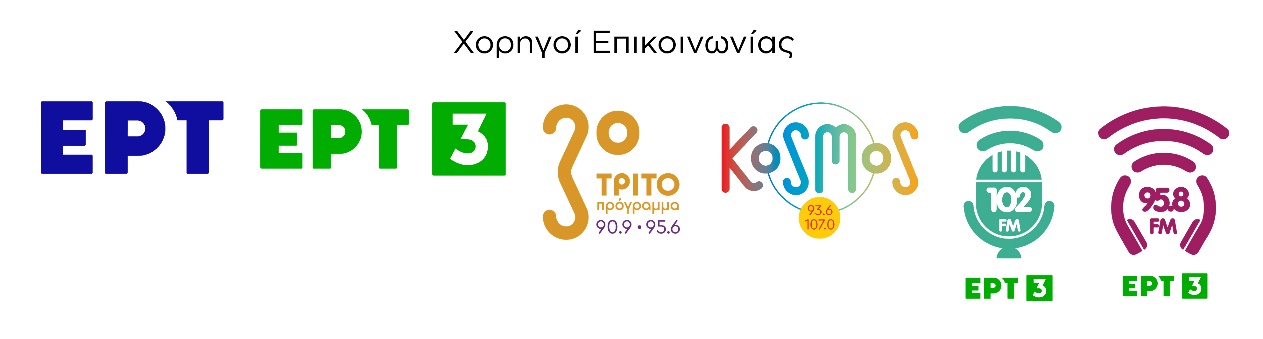 